ЗАПИСНИК СА САСТАНКА КОМИСИЈЕ ЗА ДОДЕЛУ ФИНАНСИЈСКИХ СРЕДСТАВА ОРГАНИЗАЦИЈАМА ЦИВИЛНОГ ДРУШТВА ЗА РЕАЛИЗОВАЊЕ ПРОЈЕКТА У ОБЛАСТИ БОРБЕ ПРОТИВ КОРУПЦИЈЕДана, 07. јула 2020. године са почетком у 10:00 часова одржан је други састанак чланова Комисије за доделу финансијских средстава организацијама цивилног друштва за реализовање пројеката у области борбе против корупције, именоване Решењем бр. 114-111-00-11/2020-05 од 25.05.2020. године (у даљем тексту: Комисија). Састанак је због начина рада установљеним  мерама у борби против вируса Ковид19 одржан електронским путем.Састанку су присуствовали:Маја Петровић			председник Конкурсне комисијеМаријана Милосављевић		чланКсенија Митровић			чланДрагана Крунић			чланАлмира Медуњанин			заменик чланаНа почетку састанка констатовано је да је у складу са одредбама члана 11. Правилника о спровођењу јавног конкурса за доделу средстава организацијама цивилног друштва за реализовање пројеката у области борбе против корупције (у даљем тексту: Правилник) присутан довољан број чланова за пуноважно одлучивање.Уз уважавање предлога и корекције одређених делова текста, усвојен је записник са прве седнице Комисије, одржане 1.  јуна 2020. године.Усвојен је Дневни ред.  Председник Комисије, Маја Петровић обавестила је присутне да је истекао рок за пријем предлога пројеката по 11. конкурсу за доделу финансијских средстава организацијама цивилног друштва за реализовање пројеката у области борбе против корупције и позвала члана Комисије Маријану Милосављевић из Сектора за сарадњу са медијима и цивилним друштвом да извести присутне о пристиглим пријавама. Маријана Милосављевић је након провере са Писарницом Агенције обавестила присутне да у законском року није поднет ниједан предлог пројекта. Није било ни неблаговремених пријава.Чланови Комисије су констатовали и одлучили да се на основу члана 22. став 1.  Правилника јавни конкурс понови, те ће у складу са тим упутити директору Агенције предлог Одлуке о расписивању поновљеног 11. конкурса за доделу финансијских средстава организацијама цивилног друштва за реализовање пројеката у области борбе против корупције.Поред објаве огласа о јавном конкурсу на вебсајту, порталу е-Управе и Календару конкурса Канцеларије са сарадњу са цивилним друштвом, додела 1 440.000,00 динара промовисаће се и другим путем о чему ће се Комисија изјаснити након расписивања поновљеног Конкурса.Састанак је завршен у 14.00 часова.Присутни:Маја ПетровићМаријана МилосављевићКсенија МитровићДрагана КрунићАлмира Медуњанин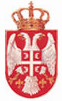 Република СрбијаАГЕНЦИЈА ЗА БОРБУПРОТИВ КОРУПЦИЈЕБрој: 014-111-00-11/2020-05/2Датум: 7.07.2020. годинеЦарице Милице 1Б  е  о  г  р  а  д